Course Make Up PlanCourse: ________________________________          Weeks left in the semester: __________________Professor: ______________________________          Professor’s office hours: _____________________Checklist:List all missed assignments for the course using the syllabus or BlackboardConfirm the missed assignment policy with your professor/syllabus - what missed work can still be turned in for a gradeNote: Missed work may still need to be completed to be successful in the course, even if you will not receive pointsPrioritize for importanceHigh priority: Needs to be completed ASAPMedium priority: Needs to be completed in order to complete other assignments / be prepared for future assessmentsLow priority: Needs to be completed by the end of the semesterAssign new due dates to complete each assignmentEstimate about how much time you will need to complete the assignment Fill assignments into the weekly to do list based on priority and new due dateSchedule an office hour appointment to review with your professorConfirm ability to turn in missed assignmentsConfirm that you have properly prioritized assignmentsAsk your professor if they feel that this is a feasible plan to complete and be successful in the course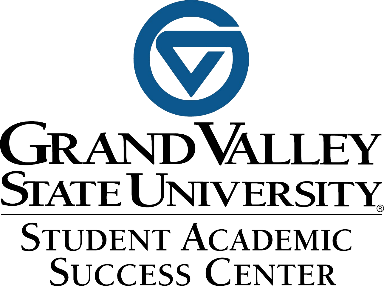 To-Do List for Week of _______To-Do List for Week of _______AssignmentOriginalDue DateNewDue DateTime toCompletePriorityTaskDue DateTimeMondayTuesdayWednesdayThursdayFridaySaturdaySundayTaskDue DateTimeMondayTuesdayWednesdayThursdayFridaySaturdaySunday